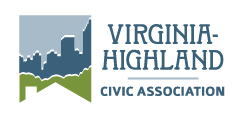 P.O. Box 8401, Station FAtlanta, GA 31106www.vahi.orgGrant & Community Gift ProgramThe Virginia-Highland Civic Association’s grant program supports not-for-profit organizations and public initiatives that benefit the Virginia-Highland community.  Funding: In its annual budgeting process, VHCA establishes funding for the grant program. In addition, the Board may on occasion vote to provide a unique grant for a specific purpose.Applying: Grant applications are available online at www.vahi.org and should be submitted to budget@vahi.org between May 1 and August 15 each year.Process:  VHCA grants are approved at the discretion of the Board.  All applications are reviewed by a committee that makes funding recommendations to the Board for a vote at the Annual General Meeting in September.  Each year the budget for grants will vary based on the Board’s consideration of other VHCA commitments.Selection Criteria: Proposed grant benefits and accomplishments should be accessible and beneficial to a wide range of citizens without regard to race, religious preference, gender, or sexual orientation.  While exceptions may occur – permanent or long-lasting installations of publicly visible art, for example, funding is not typically considered for projects on residential or individually owned sites.Successful applicants also meet all or some of the following criteria:Promote Virginia-Highland or physically improve the public spaces of the neighborhood.Support education, life-long learning, sustainability, healthy living, ecological health, art and aesthetics,  historic preservation, environment, recreation, or safety in Virginia-HighlandInclude and demonstrate other sources of support.Accountability and Restrictions: Unless other arrangements are made, grant and community gift recipients must report on the use of the funding by May 1st of the year following the award is announced and provide specific results and (where applicable) photos.